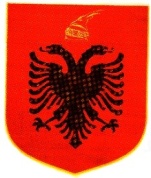 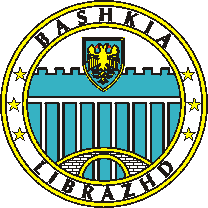 REPUBLIKA E SHQIPËRISËBASHKIA LIBRAZHDKRYETARIEmail: librazhdbashkia@yahoo.comNr.______Prot						Librazhd, me:16.06.2016FORMULARI I NJOFTIMIT TE KONTRATES(Kopje e permbledhur e cila do te publikohet ne buletin)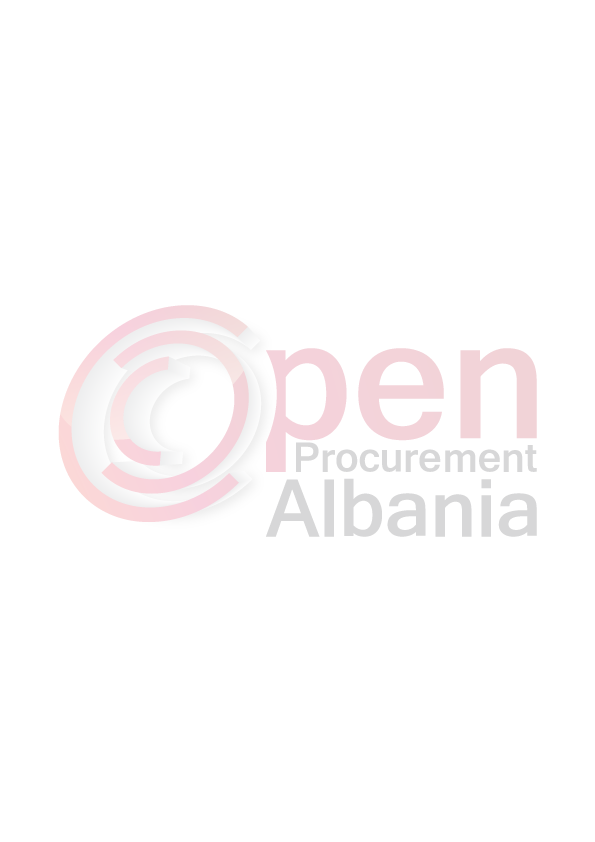 1 - Autoriteti kontraktor, adresa, nr.tel: Bashkia Librazhd,tel / fax:(+355) 514 23395.2 - Lloji i procedures se prokurimit: “Procedure e hapur” (prokurim me mjete elektronike)3 - Objekti i prokurimit (n.q.s. ka lote i ndare sipas loteve):“Rikualifikim Urban, zona ne hyrjen perendimire te qytetit Librazhd dhe mbrojtje lumore”.4 - Fondi limit (n.q.s. ka lote i ndare sipas loteve): 83196080 (tetedhjete e tre milion e njeqind e nentedhjete e gjashte mije e tetedhjete leke) pa TVSH5-Burimi i financimit: Buxheti i shtetit  X  Te ardhura ___  Grante, donacione etj.____6-  Investim  XShpenzim operativ  ___7 - Afati per kryerjen e sherbimeve:90 dite.8 - Data e zhvillimit te tenderit:11/07/2016 Ora: 08:30, vendi: Prokurimelektronik ne websitinzyrtar te Agjencise se ProkurimitPublik: www.app.gov.al9 - Afati i fundit per pranimin e dokumentave:11/07/2016 Ora: 08:30, vendi: Prokurimelektronik ne websitinzyrtar te Agjencise se ProkurimitPublik: www.app.gov.alTITULLARI I AUTORITETIT KONTRAKTORKRYETARI I BASHKISEKASTRIOT GURRA